Express in terms of logarithms of x, y, z, or w.1.  (a)  log4 (xz)					(b)  log4 (y/x)				(c)  log4 	2. loga 					3.  log  				4.  ln Write the expression as one logarithm.5.  (a)  log3x + log3(5y)				(b)  log3(2z) - log3x			(c)  5 log3y6.  2 logax +  loga (x-2) - 5 loga(2x+3)				7.  log ( log x log 8.  ln  +   ln () - 5 ln y				9.  2 ln x - 4 ln() - 3 ln (xy)Solve the equation.10.  log6(2x - 3) = log612 - log63				11.  2 log3x = 3 log3512.  log x - log(x+1) = 3 log4					13.  ln(-4 - x) + ln 3 = ln (2 - x)14.  log2(x+7) + log2x = 3					15.  log3(x + 3) + log3(x+5) = 116.  log3(x - 2) + log3(x - 4) = 2					17.  log (x + 3) = 1 - log (x - 2)18.  When the volume control on a stereo system is increased, the voltage across a loudspeaker changes from V1 to V2, and the decibel increase in gain is given by db = 20 log .  Find the decibel increase if the voltage changes from 2 volts to 4.5 volts.19.  Pareto's law for capitalist countries states that the relationship between annual income x and the number y of individuals whose income exceeds x is log y = log b - k log x, where b and k are positive constants.  Solve this equation for y.Sketch the graph of f. 20.  f(x) = log3 (3x)						21.  f(x) = 3 log3x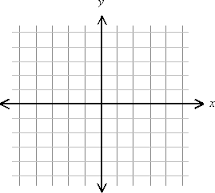 